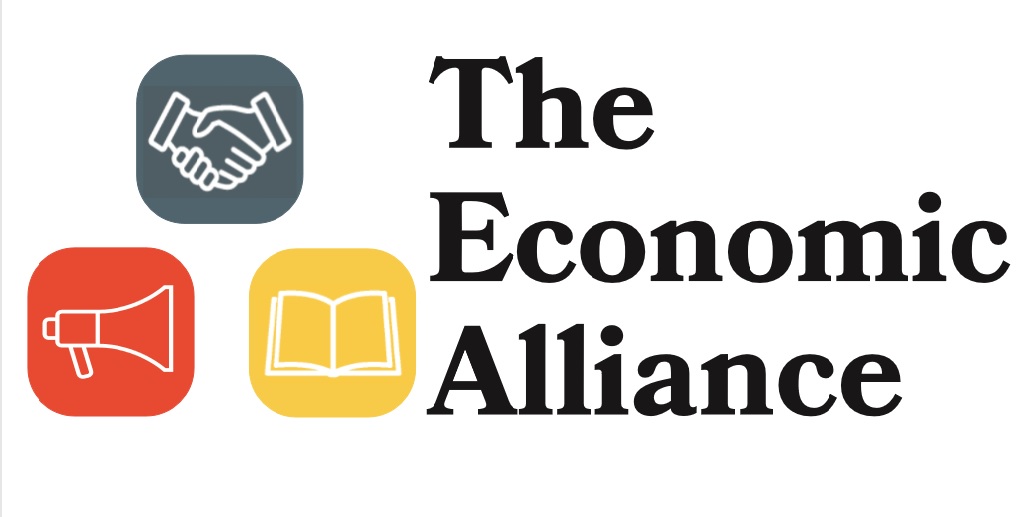 Strategic PlanJune 2018Vision: To make our communities the best place to do business. Mission: To give a voice to the economic and business interests of Wadena County and surrounding communities by providing educational, networking, and advocacy resources and opportunities. 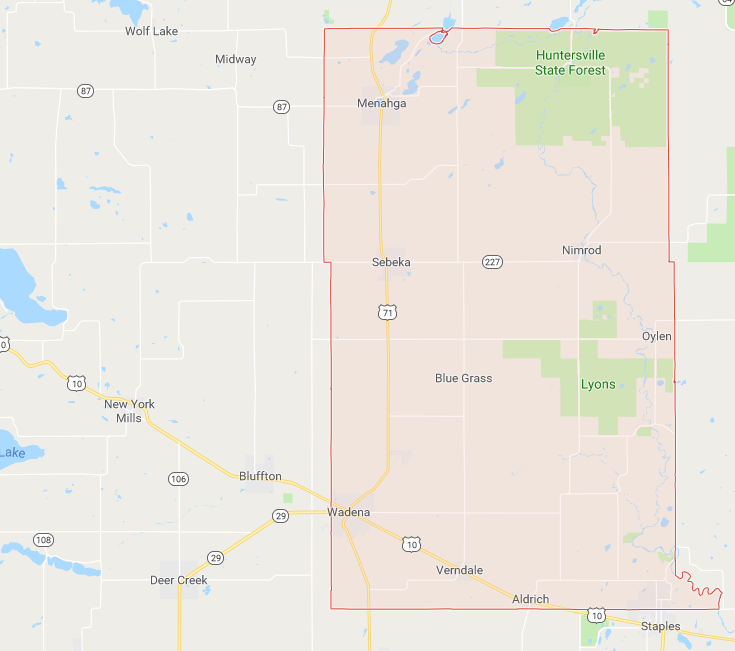 The Economic Alliance current service area—Wadena County, MN and the City of New York Mills, MNExecutive SummaryThe Economic Alliance (the Alliance) was formed as a private, not-for-profit in 2011 from the need for a voice for economic development in West Central Minnesota. With the goal of collaboration and flexibility in mind, the Alliance was organized to represent both public and private interests and not to be confined to a defined governmental boundary. Today, the Alliance consists of an Executive Board of volunteers representing banking, government, non-profit, and private industry interests and a full-time Executive Director who carries out the day-to-day operations and strategic mission of the Alliance. The Alliance currently serves all of Wadena County and the City of New York Mills. This plan is designed to provide a roadmap for the activities of the Alliance. It contains a description of the three pillars of the Alliance—education, networking, and advocacy—as well as priorities and strategies for implementation. The foundation of this strategic plan is input from community and business leaders. It was their dreams and concerns for the region that shaped and guided this document and will continue to shape and guide the Alliance for years to come. The Pillars of the Economic AllianceThe pillars derive from the mission of the Alliance, which is, “To give a voice to the economic and business interests of Wadena County and surrounding communities by providing educational, networking, and advocacy resources and opportunities.” The purpose of these pillars is to provide a foundation for all the activities of the Alliance. They are designed to be adaptable to different projects and objectives as community needs and trends change.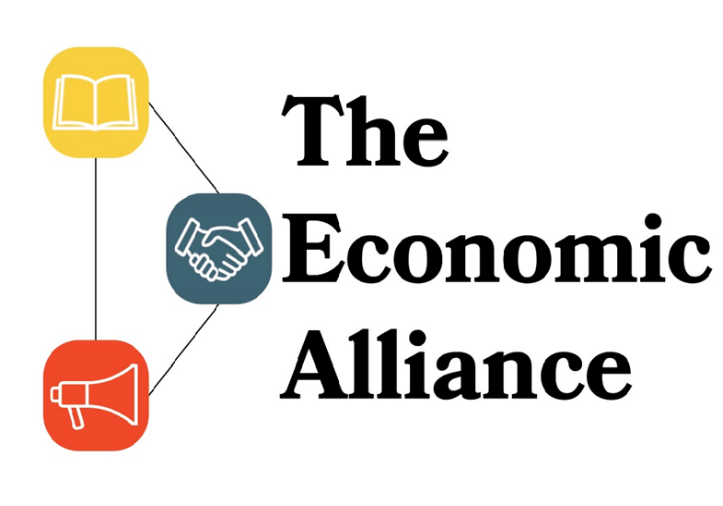 EducationThe purpose of this pillar is for the Alliance to provide training and resources on topics that are crucial for business and regional success.Tools for implementation include, but are not limited to:Communication and Public Relations—including the Alliance website, social media accounts, press releases, marketing campaigns, newsletters, etc. Facilitating and promoting classes, events, etc., with the purpose of providing information on topics pertinent to businesses and the community1:1 consultation with entrepreneurs and business owners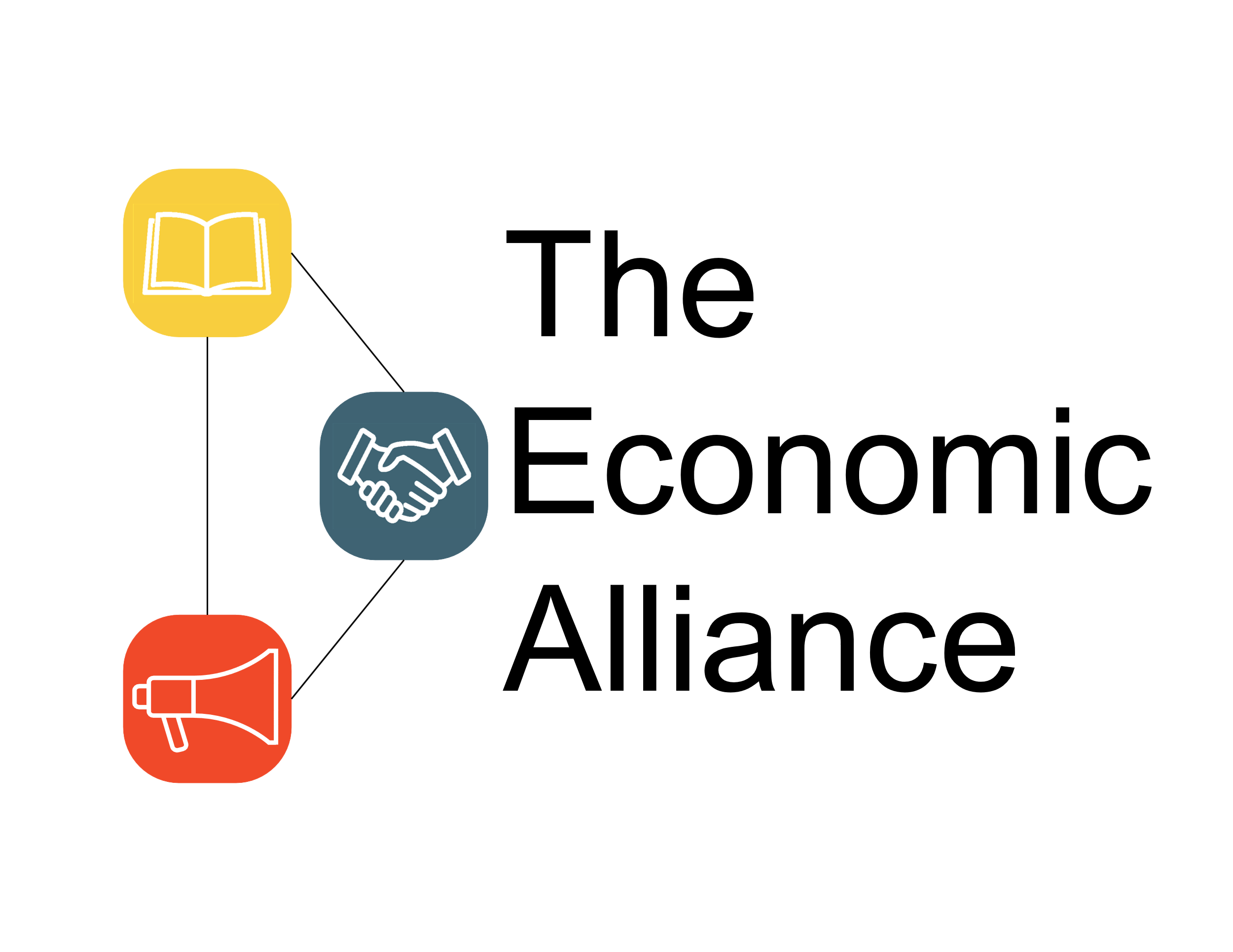 Networking The purpose of this pillar is for the Alliance to connect business and community members to share ideas and solve problems. Tools for implementation include, but are not limited to:The Alliance participation in the communityFacilitating collaboration between civic and business members to promote engagement and seek solutions for collective issues Advocacy The purpose of this pillar is for the Alliance to serve as a voice at the regional, state, and federal level for the economic interests of Wadena County and surrounding communities. Tools for implementation include, but are not limited to:Grant writingResponding to Requests for Information from prospective businessesParticipating in the legislative processCommunication and Public Relations—including the Alliance website, social media accounts, press release, marketing campaigns, newsletters, etc. Priorities and Strategies for ImplementationThe following priorities and strategies are representative of the needs and concerns that exist in the community as of Spring 2018. This is designed to be a living document—as our community develops and changes, so will these priorities. It is our hope, however, that our focus and dedication to these topics will be a driving force to that development and change. Priority 1: Business Start-Up, Retention, and ExpansionThe Alliance has a vested interest in attracting and retaining businesses in our communities. The following strategies are aimed at achieving that goal. Strategy A: Develop a relationship with entrepreneurs and business ownersBecome a contributing member of existing groups whose purpose is to attract and retain local businesses, such as BR&E, C&Cs, EDAs, etc. Perform regular “check ins” with businesses to evaluate their needs and determine how the Alliance may be able to assistConduct business retention and expansion surveys to understand their changing needsStrategy B: Provide the tools and resources necessary to help businesses grow and developProvide business planning consultation, in collaboration with other agencies who will aid with the financial aspects of the plansDevelop our website into a tool that can be used to help businesses grow and developOffer in-person training and informational sessions on topics pertinent to business development and successStrategy C: Encourage entrepreneurialism Facilitate informational sessions and events focused on entrepreneurialism and business planningDevelop a mentor network to connect aspiring entrepreneurs with existing and/or retired business owners Work with area resources (i.e. schools, community groups, etc.) to host events/activities that promote entrepreneurialism Strategy D: Promote the region to outside entitiesRespond to Requests for Information from prospective businesses as appropriateProvide quality, attractive information about our community online by updating our own websites and social media accounts and contributing content to regional promotional sites as appropriatePriority 2: Infrastructure ImprovementThe infrastructure in a community, including housing and commercial lots and buildings, is key to attracting and retaining both businesses and their needed workforce. The following strategies are aimed at developing a community infrastructure that is attractive to business owners and community members alike. Strategy A: Update and promote housing optionsWork with cities who have lots/houses available for sale to develop a strategic marketing plan so that they can be soldPromote grant/loan options available to home owners to address existing slum and blight issuesFacilitate collaboration between civic and businesses leaders to discuss how to best improve housing stock. Strategy B: Be an advocate for downtown and commercial revitalizationProvide information on existing commercial buildings/lots for sale on our websiteBecome knowledgeable on commercial rehabilitation and improvement options—including grants, historical designations, best practices, etc.—and pursue as appropriateBecome knowledgeable on Brownfield grants and other demolition options and pursue as appropriateBe an advocate for economic interests in city and county strategic and comprehensive planning effortsStrategy C: Be an advocate for economic interests in city and county strategic and comprehensive planning effortsPriority 3: Workforce DevelopmentHaving an active workforce is the backbone of economic development. Without qualified applicants to fill positions, businesses cannot grow and develop. The following strategies are aimed at retaining, promoting, and attracting workers to our region. Strategy A: Prepare our future workforce to meet the region’s needsEnhance collaboration between employers, students, parents, and schools for shared understanding of workforce needs and opportunitiesSponsor events that encourage entrepreneurialism at the high school and college levelStrategy B: Enhance the region’s image in order to attract outside job seekersCollaborate with, improve upon, and promote use of regional recruitment tools, such as the Good LifeFacilitate collaboration between recruitment professionalsStrategy C: Assess and analyze gaps between labor supply and demandStrengthen connections with Minnesota State Colleges and Universities to gain access to recruitment and training opportunities Identify barriers to workforce retention and recruitment and collaborate with regional partners to seek solutions (i.e. daycare issues)